25.05.2020Фракция «Ак жол» провела обсуждение законопроекта об аудиторской деятельностиФракция «Ак жол» провела обсуждение законопроекта об аудиторской деятельности. В мероприятии приняли участие депутаты фракции в Мажилисе, а также руководители Коллегии аудиторов, Союза аудиторов, Института аудиторов, представители аудиторских компаний, представители Министерства финансов РК.Напомним, что законопроект «О внесении изменений и дополнений в некоторые законодательные акты по вопросам аудиторской деятельности» предусматривает создание единых органов для аттестации аудиторов и контроля за их деятельностью.При этом Совет только на одну треть будет состоять из представителей аудиторов, остальные члены – это представители госорганов и квазигоссектора, а возглавлять его будет представитель Минфина.Аудиторы выразили опасения ужесточением госрегулирования и ликвидацией независимости их деятельности.«Аудит может утратить основной принцип работы – независимость. Кроме того, создаваемый орган заберет часть бизнеса у аудиторов, налоговых консультантов, бухгалтерских компаний», - отметил председатель Коллегии аудиторов Данияр Нурсеитов.«Почему в Комитет по контролю качества и Квалификационную комиссию хотят включать аудиторов с сертификатами частной американской компании (CPA и ACCA)? Ведь они даже не используют стандарты МСФО, на которые опирается наша система. Зачем такой приоритет чужих сертификатов вносят в закон, насколько это соответствует Конституции?» - задал вопросы Артем Мицук из Союза аудиторов.Представители Минфина ответили на данные вопросы, однако их ответ не удовлетворил собравшихся.Азат Перуашев предложил аудиторам обобщить претензии и пообещал учесть их при обсуждении документа. Вместе с тем, он обратил внимание на необходимость наведения порядка в данной сфере. «Вы лучше меня знаете, как часто ваши заключения зависят от пожеланий заказчика. Доходило до того, что крупнейшие аудиторские компании подтверждали устойчивость банков, а когда эти же банки грохнулись, отзывали такие заключения.    Назначение данного законопроекта - навести порядок в финансовой прозрачности, сократить возможности для злоупотреблений и коррупции», - подчеркнул он.Относительно отдельных практических замечаний, вытекающих из законопроекта, но подлежащих регулированию на подзаконном уровне, А.Перуашев попросил подготовить записку для депутатского запроса правительству.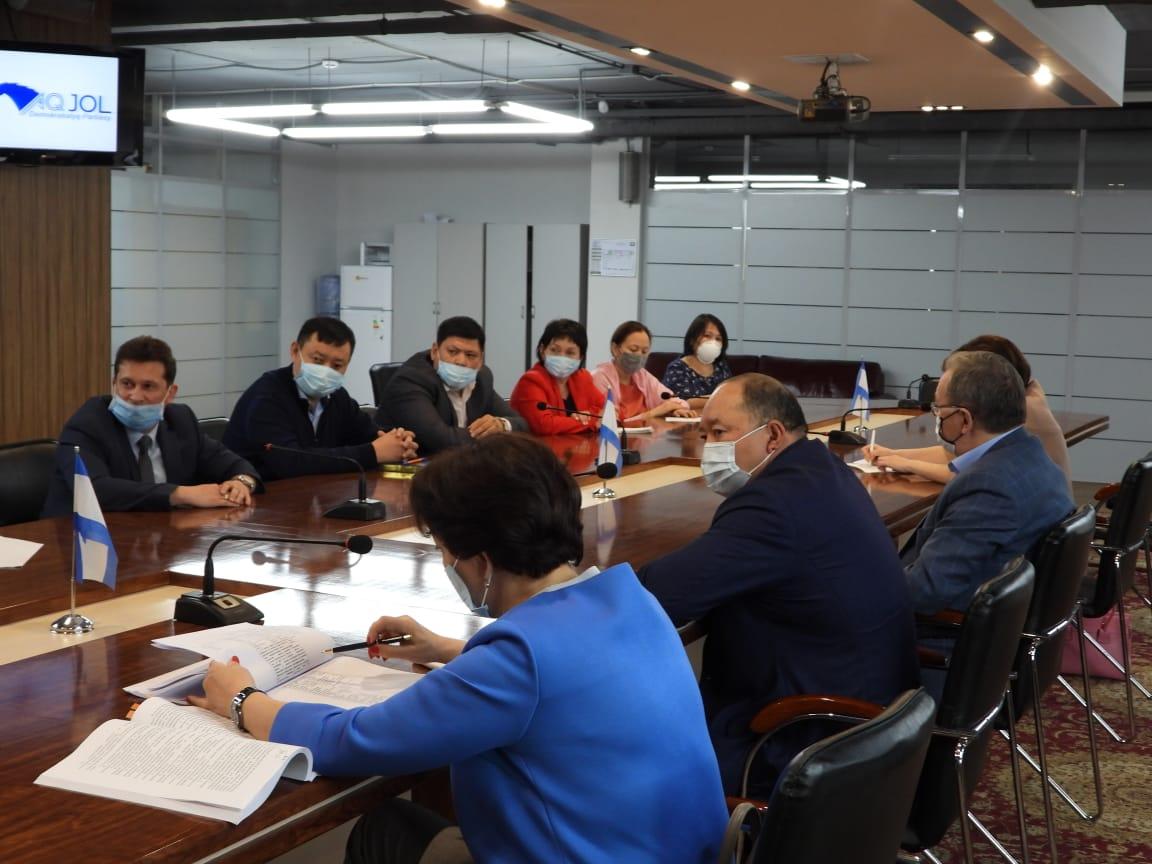 